CATTLE REPORT - January 1, 2014CATTLE REPORT - January 1, 2014CATTLE REPORT - January 1, 2014OMB No. 0535-0213  Approval Expires: 3/31/2014Project Code: 150   QID: 304011   SMetaKey: 1472   Version COMB No. 0535-0213  Approval Expires: 3/31/2014Project Code: 150   QID: 304011   SMetaKey: 1472   Version COMB No. 0535-0213  Approval Expires: 3/31/2014Project Code: 150   QID: 304011   SMetaKey: 1472   Version COMB No. 0535-0213  Approval Expires: 3/31/2014Project Code: 150   QID: 304011   SMetaKey: 1472   Version C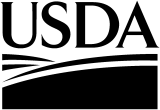 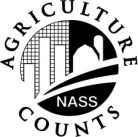 NATIONALAGRICULTURALSTATISTICSSERVICEUSDA/NASSNational Operations Division9700 Page Avenue, Suite 400St. Louis, MO  63132-1547Phone: 1-888-424-7828Fax: 1-855-515-1328E-mail: nass@nass.usda.govThe information you provide will be used for statistical purposes only. In accordance with the Confidential Information Protection provisions of Title V, Subtitle A, Public Law 107–347 and other applicable Federal laws, your responses will be kept confidential and will not be disclosed in identifiable form to anyone other than employees or agents. By law, every employee and agent has taken an oath and is subject to a jail term, a fine, or both if he or she willfully discloses ANY identifiable information about you or your operation. Response is voluntary.According to the Paperwork Reduction Act of 1995, an agency may not conduct or sponsor, and a person is not required to respond to, a collection of information unless it displays a valid OMB control number. The valid OMB number is 0535-0213.  The time required to complete this information collection is estimated to average 20 minutes per response, including the time for reviewing instructions, searching existing data sources, gathering and maintaining the data needed, and completing and reviewing the collection of information.The information you provide will be used for statistical purposes only. In accordance with the Confidential Information Protection provisions of Title V, Subtitle A, Public Law 107–347 and other applicable Federal laws, your responses will be kept confidential and will not be disclosed in identifiable form to anyone other than employees or agents. By law, every employee and agent has taken an oath and is subject to a jail term, a fine, or both if he or she willfully discloses ANY identifiable information about you or your operation. Response is voluntary.According to the Paperwork Reduction Act of 1995, an agency may not conduct or sponsor, and a person is not required to respond to, a collection of information unless it displays a valid OMB control number. The valid OMB number is 0535-0213.  The time required to complete this information collection is estimated to average 20 minutes per response, including the time for reviewing instructions, searching existing data sources, gathering and maintaining the data needed, and completing and reviewing the collection of information.The information you provide will be used for statistical purposes only. In accordance with the Confidential Information Protection provisions of Title V, Subtitle A, Public Law 107–347 and other applicable Federal laws, your responses will be kept confidential and will not be disclosed in identifiable form to anyone other than employees or agents. By law, every employee and agent has taken an oath and is subject to a jail term, a fine, or both if he or she willfully discloses ANY identifiable information about you or your operation. Response is voluntary.According to the Paperwork Reduction Act of 1995, an agency may not conduct or sponsor, and a person is not required to respond to, a collection of information unless it displays a valid OMB control number. The valid OMB number is 0535-0213.  The time required to complete this information collection is estimated to average 20 minutes per response, including the time for reviewing instructions, searching existing data sources, gathering and maintaining the data needed, and completing and reviewing the collection of information.The information you provide will be used for statistical purposes only. In accordance with the Confidential Information Protection provisions of Title V, Subtitle A, Public Law 107–347 and other applicable Federal laws, your responses will be kept confidential and will not be disclosed in identifiable form to anyone other than employees or agents. By law, every employee and agent has taken an oath and is subject to a jail term, a fine, or both if he or she willfully discloses ANY identifiable information about you or your operation. Response is voluntary.According to the Paperwork Reduction Act of 1995, an agency may not conduct or sponsor, and a person is not required to respond to, a collection of information unless it displays a valid OMB control number. The valid OMB number is 0535-0213.  The time required to complete this information collection is estimated to average 20 minutes per response, including the time for reviewing instructions, searching existing data sources, gathering and maintaining the data needed, and completing and reviewing the collection of information.The information you provide will be used for statistical purposes only. In accordance with the Confidential Information Protection provisions of Title V, Subtitle A, Public Law 107–347 and other applicable Federal laws, your responses will be kept confidential and will not be disclosed in identifiable form to anyone other than employees or agents. By law, every employee and agent has taken an oath and is subject to a jail term, a fine, or both if he or she willfully discloses ANY identifiable information about you or your operation. Response is voluntary.According to the Paperwork Reduction Act of 1995, an agency may not conduct or sponsor, and a person is not required to respond to, a collection of information unless it displays a valid OMB control number. The valid OMB number is 0535-0213.  The time required to complete this information collection is estimated to average 20 minutes per response, including the time for reviewing instructions, searching existing data sources, gathering and maintaining the data needed, and completing and reviewing the collection of information.The information you provide will be used for statistical purposes only. In accordance with the Confidential Information Protection provisions of Title V, Subtitle A, Public Law 107–347 and other applicable Federal laws, your responses will be kept confidential and will not be disclosed in identifiable form to anyone other than employees or agents. By law, every employee and agent has taken an oath and is subject to a jail term, a fine, or both if he or she willfully discloses ANY identifiable information about you or your operation. Response is voluntary.According to the Paperwork Reduction Act of 1995, an agency may not conduct or sponsor, and a person is not required to respond to, a collection of information unless it displays a valid OMB control number. The valid OMB number is 0535-0213.  The time required to complete this information collection is estimated to average 20 minutes per response, including the time for reviewing instructions, searching existing data sources, gathering and maintaining the data needed, and completing and reviewing the collection of information.The information you provide will be used for statistical purposes only. In accordance with the Confidential Information Protection provisions of Title V, Subtitle A, Public Law 107–347 and other applicable Federal laws, your responses will be kept confidential and will not be disclosed in identifiable form to anyone other than employees or agents. By law, every employee and agent has taken an oath and is subject to a jail term, a fine, or both if he or she willfully discloses ANY identifiable information about you or your operation. Response is voluntary.According to the Paperwork Reduction Act of 1995, an agency may not conduct or sponsor, and a person is not required to respond to, a collection of information unless it displays a valid OMB control number. The valid OMB number is 0535-0213.  The time required to complete this information collection is estimated to average 20 minutes per response, including the time for reviewing instructions, searching existing data sources, gathering and maintaining the data needed, and completing and reviewing the collection of information.The information you provide will be used for statistical purposes only. In accordance with the Confidential Information Protection provisions of Title V, Subtitle A, Public Law 107–347 and other applicable Federal laws, your responses will be kept confidential and will not be disclosed in identifiable form to anyone other than employees or agents. By law, every employee and agent has taken an oath and is subject to a jail term, a fine, or both if he or she willfully discloses ANY identifiable information about you or your operation. Response is voluntary.According to the Paperwork Reduction Act of 1995, an agency may not conduct or sponsor, and a person is not required to respond to, a collection of information unless it displays a valid OMB control number. The valid OMB number is 0535-0213.  The time required to complete this information collection is estimated to average 20 minutes per response, including the time for reviewing instructions, searching existing data sources, gathering and maintaining the data needed, and completing and reviewing the collection of information.The information you provide will be used for statistical purposes only. In accordance with the Confidential Information Protection provisions of Title V, Subtitle A, Public Law 107–347 and other applicable Federal laws, your responses will be kept confidential and will not be disclosed in identifiable form to anyone other than employees or agents. By law, every employee and agent has taken an oath and is subject to a jail term, a fine, or both if he or she willfully discloses ANY identifiable information about you or your operation. Response is voluntary.According to the Paperwork Reduction Act of 1995, an agency may not conduct or sponsor, and a person is not required to respond to, a collection of information unless it displays a valid OMB control number. The valid OMB number is 0535-0213.  The time required to complete this information collection is estimated to average 20 minutes per response, including the time for reviewing instructions, searching existing data sources, gathering and maintaining the data needed, and completing and reviewing the collection of information.StatePOIDTractSubtr.__ ____ __ __ __ __ __ __ __ ____ ____ __1.	[Verify name and mailing address of this operation. Make any corrections necessary (including the correct operation name) on the label and continue.]	 [Check if name label verified]2.	Were any cattle or calves, regardless of ownership, on this operation on January 1, 2014 or at any time during 2013?  (Cattle and calves on grazing land leased on a fee per head or animal unit month (AUM) basis should be included by the cattle owner, excluded by the land owner.)  Yes – [Go to Item 3.]  No – a.  Will there be any cattle or calves, regardless			of ownership, on this operation during 2014?			  Yes – [Enter code 1.]			  Don't Know – [Enter code 2.]			  No – [Enter code 3.]. . . . . . . . . . . . . . . . . . . . . . . . . . . . . . . . . . . . . . . . . . . . . . . . . . .   Yes – [Go to Item 3.]  No – a.  Will there be any cattle or calves, regardless			of ownership, on this operation during 2014?			  Yes – [Enter code 1.]			  Don't Know – [Enter code 2.]			  No – [Enter code 3.]. . . . . . . . . . . . . . . . . . . . . . . . . . . . . . . . . . . . . . . . . . . . . . . . . . . 493			  b.  Were you (the individual named on the label) operating a farm or ranch on January 1, 2014?			  b.  Were you (the individual named on the label) operating a farm or ranch on January 1, 2014?				 Yes – [Go to Section 3.]		 No – [Go to Section 2.]3.	Are the day-to-day decisions for this operation made by 	one individual, a hired manager, or partners? [Check one]3.	Are the day-to-day decisions for this operation made by 	one individual, a hired manager, or partners? [Check one] One individual – [Go to Section 1.] A hired manager – [Go to Section 1.] Partners – How many partners make the day-to-day decisions?Number of Partners[Enter number of partners, including the partner named on the label. Identify the other person(s)in this partnership in the boxes on page 2, then continue with Section 1.]. . . . . . . . . . . . . . . . . . . . . . . . . .  [Enter number of partners, including the partner named on the label. Identify the other person(s)in this partnership in the boxes on page 2, then continue with Section 1.]. . . . . . . . . . . . . . . . . . . . . . . . . .  [Enter number of partners, including the partner named on the label. Identify the other person(s)in this partnership in the boxes on page 2, then continue with Section 1.]. . . . . . . . . . . . . . . . . . . . . . . . . .  [Enter number of partners, including the partner named on the label. Identify the other person(s)in this partnership in the boxes on page 2, then continue with Section 1.]. . . . . . . . . . . . . . . . . . . . . . . . . .  Office UseOffice UseOffice Use9219309414. 	Please identify the other person(s) in this partnership, then continue.[Verify partners names and make necessary corrections if names have already been entered.]Please identify the other person(s) in this partnership, then continue.[Verify partners names and make necessary corrections if names have already been entered.]Please identify the other person(s) in this partnership, then continue.[Verify partners names and make necessary corrections if names have already been entered.]Please identify the other person(s) in this partnership, then continue.[Verify partners names and make necessary corrections if names have already been entered.]Please identify the other person(s) in this partnership, then continue.[Verify partners names and make necessary corrections if names have already been entered.]Please identify the other person(s) in this partnership, then continue.[Verify partners names and make necessary corrections if names have already been entered.]Please identify the other person(s) in this partnership, then continue.[Verify partners names and make necessary corrections if names have already been entered.]Please identify the other person(s) in this partnership, then continue.[Verify partners names and make necessary corrections if names have already been entered.] [Check if verified]  [Check if verified] Office UseName:__________________________________Phone: (______) __________________ Phone: (______) __________________ Phone: (______) __________________ Phone: (______) __________________ Phone: (______) __________________ Phone: (______) __________________ Stratum(First)                       (Middle)                      (Last)925Address:_____________________________________________________ ___________________ ___________________ ____ ____ _______ Ind. Op.(Rt. or St.)(City)(City)(City)(State)(State)(Zip)924Did this partner operate land individually on June 1, 2013?Did this partner operate land individually on June 1, 2013?Did this partner operate land individually on June 1, 2013?  Yes		   No  Yes		   No  Yes		   No  Yes		   No  Yes		   No [Check if verified]  [Check if verified] Office UseName:__________________________________Phone: (______) __________________ Phone: (______) __________________ Phone: (______) __________________ Phone: (______) __________________ Phone: (______) __________________ Stratum(First)                       (Middle)                      (Last)926Address:_____________________________________________________ ___________________ ___________________ ____ _______ Ind. Op.(Rt. or St.)(City)(City)(City)(State)(Zip)924Did this partner operate land individually on June 1, 2013?Did this partner operate land individually on June 1, 2013?Did this partner operate land individually on June 1, 2013?  Yes		   No  Yes		   No  Yes		   No  Yes		   No [Check if verified]  [Check if verified] Office UseName:__________________________________Phone: (______) __________________ Phone: (______) __________________ Phone: (______) __________________ Phone: (______) __________________ Phone: (______) __________________ Stratum(First)                       (Middle)                      (Last)927Address:_____________________________________________________ ___________________ ___________________ ____ _______ Ind. Op.(Rt. or St.)(City)(City)(City)(State)(Zip)924Did this partner operate land individually on June 1, 2013?Did this partner operate land individually on June 1, 2013?Did this partner operate land individually on June 1, 2013?  Yes		   No  Yes		   No  Yes		   No  Yes		   No [Check if verified]  [Check if verified] Office UseName:__________________________________Phone: (______) __________________ Phone: (______) __________________ Phone: (______) __________________ Phone: (______) __________________ Phone: (______) __________________ Phone: (______) __________________ Stratum(First)                       (Middle)                      (Last)928Address:_____________________________________________________ ___________________ ___________________ ____ ____ _______ Ind. Op.(Rt. or St.)(City)(City)(City)(State)(State)(Zip)924Did this partner operate land individually on June 1, 2013?Did this partner operate land individually on June 1, 2013?Did this partner operate land individually on June 1, 2013?  Yes		   No  Yes		   No  Yes		   No  Yes		   No  Yes		   NoSection 1 – Cattle and Calves 1. 	On January 1, 2014 were any cattle and calves, regardless of ownership, on the total acres operated? (Cattle and calves on grazing land leased on a fee per head or animal unit month (AUM) basis should be included by the cattle owner, excluded by the land owner.)1. 	On January 1, 2014 were any cattle and calves, regardless of ownership, on the total acres operated? (Cattle and calves on grazing land leased on a fee per head or animal unit month (AUM) basis should be included by the cattle owner, excluded by the land owner.)	  Yes – [Go to Item 2.]	  No – Were any cattle or calves, regardless of ownership,			  on the total acres operated at any time during 2013?	  Yes – [Go to Item 2.]	  No – Were any cattle or calves, regardless of ownership,			  on the total acres operated at any time during 2013?			   Yes – [Go to Item 4b.]			   No – [Go to Section 3.]2. 	Of the total number of cattle and calves on hand January 1, how many were:2. 	Of the total number of cattle and calves on hand January 1, how many were:2. 	Of the total number of cattle and calves on hand January 1, how many were:2. 	Of the total number of cattle and calves on hand January 1, how many were:2. 	Of the total number of cattle and calves on hand January 1, how many were:2. 	Of the total number of cattle and calves on hand January 1, how many were:2. 	Of the total number of cattle and calves on hand January 1, how many were:a. 	beef cows, including beef heifers that had calved? . . . . . . . . . . . . . . . . . . . . . . . . . . . . . . . . . . a. 	beef cows, including beef heifers that had calved? . . . . . . . . . . . . . . . . . . . . . . . . . . . . . . . . . . a. 	beef cows, including beef heifers that had calved? . . . . . . . . . . . . . . . . . . . . . . . . . . . . . . . . . . a. 	beef cows, including beef heifers that had calved? . . . . . . . . . . . . . . . . . . . . . . . . . . . . . . . . . . a. 	beef cows, including beef heifers that had calved? . . . . . . . . . . . . . . . . . . . . . . . . . . . . . . . . . . a. 	beef cows, including beef heifers that had calved? . . . . . . . . . . . . . . . . . . . . . . . . . . . . . . . . . . +351b. 	 milk cows, including any dry cows or milk heifers that had calved?	 (Exclude any heifers not yet freshened.)  [If no milk cows, go to Item 2c.] . . . . . . . . . . . . . . . . b. 	 milk cows, including any dry cows or milk heifers that had calved?	 (Exclude any heifers not yet freshened.)  [If no milk cows, go to Item 2c.] . . . . . . . . . . . . . . . . b. 	 milk cows, including any dry cows or milk heifers that had calved?	 (Exclude any heifers not yet freshened.)  [If no milk cows, go to Item 2c.] . . . . . . . . . . . . . . . . b. 	 milk cows, including any dry cows or milk heifers that had calved?	 (Exclude any heifers not yet freshened.)  [If no milk cows, go to Item 2c.] . . . . . . . . . . . . . . . . b. 	 milk cows, including any dry cows or milk heifers that had calved?	 (Exclude any heifers not yet freshened.)  [If no milk cows, go to Item 2c.] . . . . . . . . . . . . . . . . b. 	 milk cows, including any dry cows or milk heifers that had calved?	 (Exclude any heifers not yet freshened.)  [If no milk cows, go to Item 2c.] . . . . . . . . . . . . . . . . +352(i)   How many cows were milked on January 1? . . . . . . . . . . . . . . . . . . . . . . . . (i)   How many cows were milked on January 1? . . . . . . . . . . . . . . . . . . . . . . . . (i)   How many cows were milked on January 1? . . . . . . . . . . . . . . . . . . . . . . . . (i)   How many cows were milked on January 1? . . . . . . . . . . . . . . . . . . . . . . . . 349349349(ii)   How much milk was produced that day?	(Only one day’s production.) . . . . . . . . . . . . . . . . . . 502Gals.OR501Lbs.Lbs.c. 	bulls weighing 500 pounds or more? . . . . . . . . . . . . . . . . . . . . . . . . . . . . . . . . . . . . . . . . . . . . . c. 	bulls weighing 500 pounds or more? . . . . . . . . . . . . . . . . . . . . . . . . . . . . . . . . . . . . . . . . . . . . . c. 	bulls weighing 500 pounds or more? . . . . . . . . . . . . . . . . . . . . . . . . . . . . . . . . . . . . . . . . . . . . . c. 	bulls weighing 500 pounds or more? . . . . . . . . . . . . . . . . . . . . . . . . . . . . . . . . . . . . . . . . . . . . . c. 	bulls weighing 500 pounds or more? . . . . . . . . . . . . . . . . . . . . . . . . . . . . . . . . . . . . . . . . . . . . . c. 	bulls weighing 500 pounds or more? . . . . . . . . . . . . . . . . . . . . . . . . . . . . . . . . . . . . . . . . . . . . . +353d. 	heifers that had not calved, weighing 500 pounds or more:d. 	heifers that had not calved, weighing 500 pounds or more:d. 	heifers that had not calved, weighing 500 pounds or more:d. 	heifers that had not calved, weighing 500 pounds or more:d. 	heifers that had not calved, weighing 500 pounds or more:d. 	heifers that had not calved, weighing 500 pounds or more:d. 	heifers that had not calved, weighing 500 pounds or more:(i) 	for beef cow replacement? . . . . . . . . . . . . . . . . . . . . . . . . . . . . . . . . . . . . . . . . . . . . . . . . . . (i) 	for beef cow replacement? . . . . . . . . . . . . . . . . . . . . . . . . . . . . . . . . . . . . . . . . . . . . . . . . . . (i) 	for beef cow replacement? . . . . . . . . . . . . . . . . . . . . . . . . . . . . . . . . . . . . . . . . . . . . . . . . . . (i) 	for beef cow replacement? . . . . . . . . . . . . . . . . . . . . . . . . . . . . . . . . . . . . . . . . . . . . . . . . . . (i) 	for beef cow replacement? . . . . . . . . . . . . . . . . . . . . . . . . . . . . . . . . . . . . . . . . . . . . . . . . . . (i) 	for beef cow replacement? . . . . . . . . . . . . . . . . . . . . . . . . . . . . . . . . . . . . . . . . . . . . . . . . . . +354(a)   How many of these beef cow replacement heifers	are expected to calve during 2014? . . . . . . . . . . . . . . . . . . . . . . . . . . . . (a)   How many of these beef cow replacement heifers	are expected to calve during 2014? . . . . . . . . . . . . . . . . . . . . . . . . . . . . (a)   How many of these beef cow replacement heifers	are expected to calve during 2014? . . . . . . . . . . . . . . . . . . . . . . . . . . . . (a)   How many of these beef cow replacement heifers	are expected to calve during 2014? . . . . . . . . . . . . . . . . . . . . . . . . . . . . 376376376(ii) 	for milk cow replacement? . . . . . . . . . . . . . . . . . . . . . . . . . . . . . . . . . . . . . . . . . . . . . . . . . . (ii) 	for milk cow replacement? . . . . . . . . . . . . . . . . . . . . . . . . . . . . . . . . . . . . . . . . . . . . . . . . . . (ii) 	for milk cow replacement? . . . . . . . . . . . . . . . . . . . . . . . . . . . . . . . . . . . . . . . . . . . . . . . . . . (ii) 	for milk cow replacement? . . . . . . . . . . . . . . . . . . . . . . . . . . . . . . . . . . . . . . . . . . . . . . . . . . (ii) 	for milk cow replacement? . . . . . . . . . . . . . . . . . . . . . . . . . . . . . . . . . . . . . . . . . . . . . . . . . . (ii) 	for milk cow replacement? . . . . . . . . . . . . . . . . . . . . . . . . . . . . . . . . . . . . . . . . . . . . . . . . . . +355(a)   How many of these milk cow replacement heifers	are expected to calve during 2014? . . . . . . . . . . . . . . . . . . . . . . . . . . . . (a)   How many of these milk cow replacement heifers	are expected to calve during 2014? . . . . . . . . . . . . . . . . . . . . . . . . . . . . (a)   How many of these milk cow replacement heifers	are expected to calve during 2014? . . . . . . . . . . . . . . . . . . . . . . . . . . . . (a)   How many of these milk cow replacement heifers	are expected to calve during 2014? . . . . . . . . . . . . . . . . . . . . . . . . . . . . 377377377(iii) 	other heifers 500 pounds or more? . . . . . . . . . . . . . . . . . . . . . . . . . . . . . . . . . . . . . . . . . . . (iii) 	other heifers 500 pounds or more? . . . . . . . . . . . . . . . . . . . . . . . . . . . . . . . . . . . . . . . . . . . (iii) 	other heifers 500 pounds or more? . . . . . . . . . . . . . . . . . . . . . . . . . . . . . . . . . . . . . . . . . . . (iii) 	other heifers 500 pounds or more? . . . . . . . . . . . . . . . . . . . . . . . . . . . . . . . . . . . . . . . . . . . (iii) 	other heifers 500 pounds or more? . . . . . . . . . . . . . . . . . . . . . . . . . . . . . . . . . . . . . . . . . . . (iii) 	other heifers 500 pounds or more? . . . . . . . . . . . . . . . . . . . . . . . . . . . . . . . . . . . . . . . . . . . +356e. 	steers weighing 500 pounds or more? . . . . . . . . . . . . . . . . . . . . . . . . . . . . . . . . . . . . . . . . . . . . e. 	steers weighing 500 pounds or more? . . . . . . . . . . . . . . . . . . . . . . . . . . . . . . . . . . . . . . . . . . . . e. 	steers weighing 500 pounds or more? . . . . . . . . . . . . . . . . . . . . . . . . . . . . . . . . . . . . . . . . . . . . e. 	steers weighing 500 pounds or more? . . . . . . . . . . . . . . . . . . . . . . . . . . . . . . . . . . . . . . . . . . . . e. 	steers weighing 500 pounds or more? . . . . . . . . . . . . . . . . . . . . . . . . . . . . . . . . . . . . . . . . . . . . e. 	steers weighing 500 pounds or more? . . . . . . . . . . . . . . . . . . . . . . . . . . . . . . . . . . . . . . . . . . . . +357f. 	heifer, steer, and bull calves weighing less than 500 pounds, including newborn calves? . . . . f. 	heifer, steer, and bull calves weighing less than 500 pounds, including newborn calves? . . . . f. 	heifer, steer, and bull calves weighing less than 500 pounds, including newborn calves? . . . . f. 	heifer, steer, and bull calves weighing less than 500 pounds, including newborn calves? . . . . f. 	heifer, steer, and bull calves weighing less than 500 pounds, including newborn calves? . . . . f. 	heifer, steer, and bull calves weighing less than 500 pounds, including newborn calves? . . . . +3583. 	[Add Items 2a through 2f and verify the total.]	Then the total cattle and calves on hand January 1 was: . . . . . . . . . . . . . . . . . . . . . . . . . . . . . . . . . 3. 	[Add Items 2a through 2f and verify the total.]	Then the total cattle and calves on hand January 1 was: . . . . . . . . . . . . . . . . . . . . . . . . . . . . . . . . . 3. 	[Add Items 2a through 2f and verify the total.]	Then the total cattle and calves on hand January 1 was: . . . . . . . . . . . . . . . . . . . . . . . . . . . . . . . . . 3. 	[Add Items 2a through 2f and verify the total.]	Then the total cattle and calves on hand January 1 was: . . . . . . . . . . . . . . . . . . . . . . . . . . . . . . . . . 3. 	[Add Items 2a through 2f and verify the total.]	Then the total cattle and calves on hand January 1 was: . . . . . . . . . . . . . . . . . . . . . . . . . . . . . . . . . 3. 	[Add Items 2a through 2f and verify the total.]	Then the total cattle and calves on hand January 1 was: . . . . . . . . . . . . . . . . . . . . . . . . . . . . . . . . . 3. 	[Add Items 2a through 2f and verify the total.]	Then the total cattle and calves on hand January 1 was: . . . . . . . . . . . . . . . . . . . . . . . . . . . . . . . . . 3. 	[Add Items 2a through 2f and verify the total.]	Then the total cattle and calves on hand January 1 was: . . . . . . . . . . . . . . . . . . . . . . . . . . . . . . . . . 3. 	[Add Items 2a through 2f and verify the total.]	Then the total cattle and calves on hand January 1 was: . . . . . . . . . . . . . . . . . . . . . . . . . . . . . . . . . 3. 	[Add Items 2a through 2f and verify the total.]	Then the total cattle and calves on hand January 1 was: . . . . . . . . . . . . . . . . . . . . . . . . . . . . . . . . . 3. 	[Add Items 2a through 2f and verify the total.]	Then the total cattle and calves on hand January 1 was: . . . . . . . . . . . . . . . . . . . . . . . . . . . . . . . . . 3. 	[Add Items 2a through 2f and verify the total.]	Then the total cattle and calves on hand January 1 was: . . . . . . . . . . . . . . . . . . . . . . . . . . . . . . . . . =350On Small Grain Pasturea. 	Of the other heifers, steers, and calves reported above, how many	were grazing on winter wheat, oats, barley, or rye on January 1?. . . . . . . . . . . . . . . . . . . . . . . . . . 189Calf Crop for 2013 (Calves born on grazing land leased on a fee per head or animal unitmonth (AUM) basis should be included by the cattle owner, excluded by the land owner.)Calf Crop for 2013 (Calves born on grazing land leased on a fee per head or animal unitmonth (AUM) basis should be included by the cattle owner, excluded by the land owner.)4. 	Of the calves born on the total acres operated during 2013, how many:	(Exclude calves purchased.)4. 	Of the calves born on the total acres operated during 2013, how many:	(Exclude calves purchased.)a. 	were on hand January 1, 2014?. . . . . . . . . . . . . . . . . . . . . . . . . . . . . . . . . . . . . . . . . . . . . . . . . +363b. 	(Of the calves born on the total acres operated during 2013, how many)	were sold, moved off this operation, or slaughtered by January 1?. . . . . . . . . . . . . . . . . . . . . +364c. 	had died by January 1? (Exclude calves born dead.). . . . . . . . . . . . . . . . . . . . . . . . . . . . . . . . +3655. 	[Add items 4a through 4c and verify the total.]	Then the total calves born during 2013 was:. . . . . . . . . . . . . . . . . . . . . . . . . . . . . . . . . . . . . . . . . . . 5. 	[Add items 4a through 4c and verify the total.]	Then the total calves born during 2013 was:. . . . . . . . . . . . . . . . . . . . . . . . . . . . . . . . . . . . . . . . . . . =366a. 	Of these calves born, how many were born in the six month period,	July 1 through December 31, 2013?. . . . . . . . . . . . . . . . . . . . . . . . . . . . . . . . . . . . . . . . . . . . . . . . a. 	Of these calves born, how many were born in the six month period,	July 1 through December 31, 2013?. . . . . . . . . . . . . . . . . . . . . . . . . . . . . . . . . . . . . . . . . . . . . . . . a. 	Of these calves born, how many were born in the six month period,	July 1 through December 31, 2013?. . . . . . . . . . . . . . . . . . . . . . . . . . . . . . . . . . . . . . . . . . . . . . . . a. 	Of these calves born, how many were born in the six month period,	July 1 through December 31, 2013?. . . . . . . . . . . . . . . . . . . . . . . . . . . . . . . . . . . . . . . . . . . . . . . . 361Deaths and Losses (Cattle and calves that died or were lost on grazing land leased on a fee per heador animal unit month (AUM) basis should be included by the cattle owner, excluded by the land owner.)Deaths and Losses (Cattle and calves that died or were lost on grazing land leased on a fee per heador animal unit month (AUM) basis should be included by the cattle owner, excluded by the land owner.)6.	How many cattle weighing 500 pounds or more died or were lost from all causes during 2013?. . . 3677.	How many calves weighing less than 500 pounds died or were lost from all causes during 2013?  (Exclude calves born dead.). . . . . . . . . . . . . . . . . . . . . . . . . . . . . . . . . . . . . . . . . . . . . . . . . . . . . . . . . 7.	How many calves weighing less than 500 pounds died or were lost from all causes during 2013?  (Exclude calves born dead.). . . . . . . . . . . . . . . . . . . . . . . . . . . . . . . . . . . . . . . . . . . . . . . . . . . . . . . . . 368Cattle and Calves On FeedCattle and Calves On FeedCattle and Calves On FeedWe need to know about the cattle and calves on feed for the slaughter market.Their ration would include grain, silage, hay, or protein supplement.We need to know about the cattle and calves on feed for the slaughter market.Their ration would include grain, silage, hay, or protein supplement.We need to know about the cattle and calves on feed for the slaughter market.Their ration would include grain, silage, hay, or protein supplement.8.	Are there any cattle and calves on feed, regardless of ownership, on the total acres	operated that will be shipped directly from your feedlot to slaughter market?		Include cattle being fed by you for others.		Exclude any of your cattle being custom fed in feedlots operated by others.		Exclude cattle being “backgrounded only” for sale as feeders, for later placement		on feed in another feedlot, or to be returned to pasture.8.	Are there any cattle and calves on feed, regardless of ownership, on the total acres	operated that will be shipped directly from your feedlot to slaughter market?		Include cattle being fed by you for others.		Exclude any of your cattle being custom fed in feedlots operated by others.		Exclude cattle being “backgrounded only” for sale as feeders, for later placement		on feed in another feedlot, or to be returned to pasture.8.	Are there any cattle and calves on feed, regardless of ownership, on the total acres	operated that will be shipped directly from your feedlot to slaughter market?		Include cattle being fed by you for others.		Exclude any of your cattle being custom fed in feedlots operated by others.		Exclude cattle being “backgrounded only” for sale as feeders, for later placement		on feed in another feedlot, or to be returned to pasture.	  Yes – [Go to Item 9.] No – Did you operate a feedlot or feeding facility on the total		 acres operated at any time since January 1, 2013? No – Did you operate a feedlot or feeding facility on the total		 acres operated at any time since January 1, 2013? Yes – [Go to Item 10.] No – [Go to Item 12.]9.	How many cattle and calves were on feed January 1 that will	be shipped directly from your feedlot to slaughter market? . . . . . . . . . . . . . . . . . . . . . . . . . . . . . . . . . . . . . . . . . .  65210.	What was the total capacity of your feedlot on January 1? . . . . . . . . . . . . . . . . . . . . . . . . . . . . . . . . . 676[If capacity is 1,000 or greater, skip Item 11.] [If capacity is 1,000 or greater, skip Item 11.] 11.	During 2013, how many cattle and calves on feed were	shipped directly to slaughter market from your feedlot? . . . . . . . . . . . . . . . . . . . . . . . . . . . . . . . . . . . . 678Breeding Stock Values (Report for cattle inventory on hand January 1, 2014.)12. 	What is the average replacement value per head of the following breeding stock:	[Report to nearest dollar.]a. 	Beef cows? . . . . . . . . . . . . . . . . . . . . . . . . . . . . . . . . . . . . . . . . . . . . . . . . . . . . . . . . . . . . . . . . . $190b. 	Heifers kept for beef cow replacement weighing 500 pounds or more? . . . . . . . . . . . . . . . . . . . $192c. 	Milk cows? . . . . . . . . . . . . . . . . . . . . . . . . . . . . . . . . . . . . . . . . . . . . . . . . . . . . . . . . . . . . . . . . . $266d. 	Heifers kept for milk cow replacement weighing 500 pounds or more? . . . . . . . . . . . . . . . . . . . $267e. 	Bulls weighing 500 pounds or more? . . . . . . . . . . . . . . . . . . . . . . . . . . . . . . . . . . . . . . . . . . . . . $191Slaughter for Consumption by this Operation (regardless of ownership)13. 	During 2013, how many cattle and calves were custom slaughtered	at commercial establishments for consumption by this operation?. . . . . . . . . . . . 13. 	During 2013, how many cattle and calves were custom slaughtered	at commercial establishments for consumption by this operation?. . . . . . . . . . . . CattleCalves13. 	During 2013, how many cattle and calves were custom slaughtered	at commercial establishments for consumption by this operation?. . . . . . . . . . . . 13. 	During 2013, how many cattle and calves were custom slaughtered	at commercial establishments for consumption by this operation?. . . . . . . . . . . . 26826914. 	During 2013, how many cattle and calves were slaughtered on this	operation for consumption by this operation?  (Include mobile	slaughtering.  Exclude custom slaughter at commercial establishments.). . . . . . . . 14. 	During 2013, how many cattle and calves were slaughtered on this	operation for consumption by this operation?  (Include mobile	slaughtering.  Exclude custom slaughter at commercial establishments.). . . . . . . . 2702711 – Incomplete, has cattle2 – Incomplete, cattle presence unknown4983 – Valid ZeroGrazing Fees in Your Area 15.	Were any cattle or calves reported on the total acres operated (Item 3, page 3 is positive)? 	   Yes – [Continue.]				   No – [Go to Section 3.]16.	Which of the following is the most commonly used method of charging for grazing on 	privately owned, non-irrigated grazing land in your area?  [Check appropriate box.]	5  Per Head Per Month	7  Per Animal Unit Month (AUM)	9  Per Cow With Nursing Calf Per Month	Dollars and CentsDollars and Centsa.	What was the average charge for this method in your area during 2013? . . . . . . . . . . . . . . . . . . . 91_ . __ __17.	During 2013, did this operation pay a fee to graze cattle on privately owned,	non-irrigated land using either a per head per month, per animal unit month,	or per cow with nursing calf per month method? 	 Yes – [Enter code 1, then continue.]		 No – [Enter code 3, then continue.] . . . . . . . . . . . . . . . . . . Code17.	During 2013, did this operation pay a fee to graze cattle on privately owned,	non-irrigated land using either a per head per month, per animal unit month,	or per cow with nursing calf per month method? 	 Yes – [Enter code 1, then continue.]		 No – [Enter code 3, then continue.] . . . . . . . . . . . . . . . . . . 908NOTESNOTESSection 2 – Change in Operator 	[Complete this section only if the answers to items 2 and 2b on the front page are both “No.”] 	[Complete this section only if the answers to items 2 and 2b on the front page are both “No.”] 1.	Has the operation named on the label been sold, rented, or turned over to someone else?1.	Has the operation named on the label been sold, rented, or turned over to someone else?	 Yes – [Continue.]				  No – [Go to Item 1a.] 1a.	Will the land be used for any agricultural 	purpose by you (the operator), or anyone 	else in the next year? (Including growing 	crops or raising livestock.)	  Yes	 	  Don't Know		  No	[Regardless of answer to above, write a note 	to explain the situation, then go to Section 3.]	__________________________________	__________________________________	__________________________________2.	Was the operator (name on label) operating a farm or ranch	on June 1, 2013?	 Yes – [Continue.]				  No – [Continue.]1a.	Will the land be used for any agricultural 	purpose by you (the operator), or anyone 	else in the next year? (Including growing 	crops or raising livestock.)	  Yes	 	  Don't Know		  No	[Regardless of answer to above, write a note 	to explain the situation, then go to Section 3.]	__________________________________	__________________________________	__________________________________3.	Please provide the following information for the operation that has taken over the land:1a.	Will the land be used for any agricultural 	purpose by you (the operator), or anyone 	else in the next year? (Including growing 	crops or raising livestock.)	  Yes	 	  Don't Know		  No	[Regardless of answer to above, write a note 	to explain the situation, then go to Section 3.]	__________________________________	__________________________________	__________________________________a.	What is the name and address of the new operation?	Operation Name: ____________________________ 	Operator Name: _____________________________ 	Address: ___________________________________ 	City: ___________________  State: ____  Zip: ______	Phone: (______)_____________________ 1a.	Will the land be used for any agricultural 	purpose by you (the operator), or anyone 	else in the next year? (Including growing 	crops or raising livestock.)	  Yes	 	  Don't Know		  No	[Regardless of answer to above, write a note 	to explain the situation, then go to Section 3.]	__________________________________	__________________________________	__________________________________b.	Was the [Item 3a] new operation in business before June 1, 2013?	  Yes – [Go to Section 3.]		  No – [Continue.]b.	Was the [Item 3a] new operation in business before June 1, 2013?	  Yes – [Go to Section 3.]		  No – [Continue.]c.	Is the [Item 3a] new operation managed?	  Yes – [Go to Section 3.]		  No – [Continue.] c.	Is the [Item 3a] new operation managed?	  Yes – [Go to Section 3.]		  No – [Continue.] d.	Were any individuals associated with the [Item 3a] operation operating land individually before June 1, 2013?	  Yes – [Go to Section 3.]		  No – [Go to Section 3.]d.	Were any individuals associated with the [Item 3a] operation operating land individually before June 1, 2013?	  Yes – [Go to Section 3.]		  No – [Go to Section 3.]Section 3 – Conclusion1. 	Do you (the operator named on the label) make any day-to-day decisions for another farm or ranch? Yes – [Continue.]			 No – [Go to Item 2.]1. 	Do you (the operator named on the label) make any day-to-day decisions for another farm or ranch? Yes – [Continue.]			 No – [Go to Item 2.]1. 	Do you (the operator named on the label) make any day-to-day decisions for another farm or ranch? Yes – [Continue.]			 No – [Go to Item 2.]1. 	Do you (the operator named on the label) make any day-to-day decisions for another farm or ranch? Yes – [Continue.]			 No – [Go to Item 2.]a.	What is the name of the other operation(s)? . . . . . . Operation Name:  ______________________________________Operation Name:  ______________________________________Operation Name:  ______________________________________b.	Was this additional operation in business	before June 1, 2013?	 Yes – [Continue.]		 No – [Continue.]Address:  ____________________________________________Address:  ____________________________________________Address:  ____________________________________________b.	Was this additional operation in business	before June 1, 2013?	 Yes – [Continue.]		 No – [Continue.]City:  ____________________ State:  __ ZIP:  ________b.	Was this additional operation in business	before June 1, 2013?	 Yes – [Continue.]		 No – [Continue.]Phone:  (______) ______________________Phone:  (______) ______________________2. 	Survey Results: To receive the complete results of this survey on the release date, go to www.nass.usda.gov/results/	Would you rather have a brief summary mailed to you at a later date?2. 	Survey Results: To receive the complete results of this survey on the release date, go to www.nass.usda.gov/results/	Would you rather have a brief summary mailed to you at a later date?	 Yes – [Enter code 1.]		 No – [Enter code 3.]. . . . . . . . . . . . . . . . . . . . . . . . . . . . . . . . . . . 099Respondent Name:  										9911Phone:  (		)				9910       MM          DD           YYDate:    __ __    __ __    __ __This completes the survey. Thank you for your help.This completes the survey. Thank you for your help.This completes the survey. Thank you for your help.ResponseResponseRespondentRespondentModeModeEnum.Enum.Eval.ChangeOffice Use for POIDOffice Use for POIDOffice Use for POIDOffice Use for POIDOffice Use for POID1-Comp2-R3-Inac4-Office Hold5-R – Est6-Inac – Est7-Off Hold – Est8-Known Zero99011-Op/Mgr2-Sp3-Acct/Bkpr4-Partner9-Oth99021-Mail2-Tel3-Face-to-Face4-CATI5-Web6-e-mail7-Fax8-CAPI19-Other990300980098010007850789__  __  __  -  __  __  __  -  __  __  __0789__  __  __  -  __  __  __  -  __  __  __0789__  __  __  -  __  __  __  -  __  __  __0789__  __  __  -  __  __  __  -  __  __  __0789__  __  __  -  __  __  __  -  __  __  __1-Comp2-R3-Inac4-Office Hold5-R – Est6-Inac – Est7-Off Hold – Est8-Known Zero99011-Op/Mgr2-Sp3-Acct/Bkpr4-Partner9-Oth99021-Mail2-Tel3-Face-to-Face4-CATI5-Web6-e-mail7-Fax8-CAPI19-Other99030098009801000785Optional UseOptional UseOptional UseOptional UseOptional Use1-Comp2-R3-Inac4-Office Hold5-R – Est6-Inac – Est7-Off Hold – Est8-Known Zero99011-Op/Mgr2-Sp3-Acct/Bkpr4-Partner9-Oth99021-Mail2-Tel3-Face-to-Face4-CATI5-Web6-e-mail7-Fax8-CAPI19-Other9903009800980100078504070408040899069916S/E NameS/E NameS/E NameS/E NameS/E NameS/E Name